Trường Đại học Văn Lang thông báo phương án chính thức về thi tuyển sinh năng khiếu năm 2021Ngày 23/06/2021, căn cứ các thông báo đã ban hành về tổ chức thi tuyển sinh năng khiếu và trước diễn biến phức tạp của dịch Covid-19, Hội đồng Tuyển sinh Trường Đại học Văn Lang thông báo chính thức về phương án tổ chức kỳ năng khiếu năm 2021 nhằm đảm bảo an toàn cho thí sinh. Theo đó, thí sinh đã đăng ký dự thi năng khiếu Vẽ, Âm nhạc hiện đang cư trú tại các tỉnh ngoài Tp.HCM sẽ dự thi với hình thức trực tuyến (online).Kết quả thi tuyển sinh các môn năng khiếu dùng để xét tuyển vào 10 ngành đại học của Trường Đại học Văn Lang: Kiến trúc, Thiết kế Nội thất, Thiết kế Đồ họa, Thiết kế Thời trang, Thiết kế Sản phẩm, Thiết kế Mỹ thuật số, Piano, Thanh nhạc, Diễn viên Kịch - Điện ảnh - Truyền hình, Đạo diễn Điện ảnh - Truyền hình. Phương án thi tập trung
Trường Đại học Văn Lang duy trì phương thức thi năng khiếu tập trung đối với những thí sinh hiện cư trú tại Tp.HCM đã đăng ký phương án thi tập trung.Địa điểm thi: Cơ sở chính Trường Đại học Văn Lang (69/68 Đặng Thùy Trâm, Phường 13, Quận Bình Thạnh, Tp.HCM).Từ ngày 02/7/2021, Trường Đại học Văn Lang gửi Giấy báo dự thi theo địa chỉ thí sinh đã đăng ký. Ngoài ra, thí sinh có thể tra cứu thông tin Giấy báo dự thi trên trang đăng ký trực tuyến tại địa chỉ http://thinangkhieu.vanlanguni.edu.vn.Môn năng khiếu VẽNgày thi: 11 - 12/07/2021Thời gian làm bài thi: 240 phút/môn.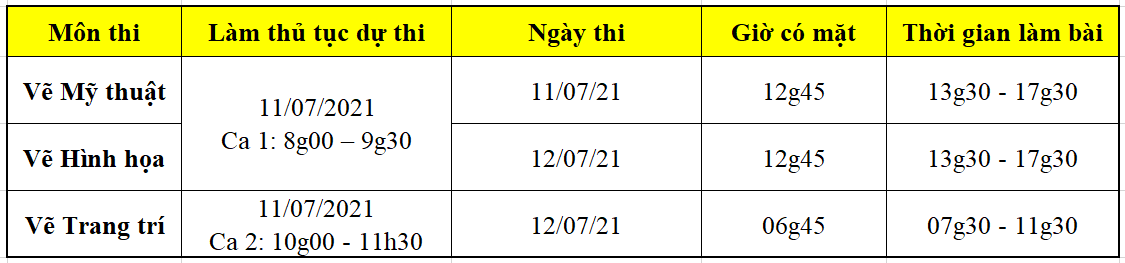 *** Lưu ý: Trường Đại học Văn Lang đã chuẩn bị giấy thi, bảng vẽ, ghế ngồi (loại cao, loại thấp). Thí sinh thi môn Vẽ Mỹ thuật/ Hình họa cần chuẩn bị bút chì, bút mực (hoặc bút bi), thước kẻ, compa, dây dọi, thước đo độ, gôm kẹp giấy. Thí sinh thi Vẽ Trang trí màu, ngoài vật dụng trên, cần chuẩn bị thêm cọ vẽ, băng keo, màu nước/bột màu, bảng pha màu, ống đựng nước rửa cọ, có thể mang thêm giấy can không có hình vào phòng thi.Môn năng khiếu Âm nhạcNgày thi: 12 - 13/7/2021Làm thủ tục dự thi: từ 08g00 ngày 12/7/2021Thời gian làm bài thi: 20 phút/ thí sinh.*** Lưu ý: Thí sinh đến đúng giờ, trang phục lịch sự, phù hợp. Nhà trường đã chuẩn bị đàn, loa và các vật dụng cần thiết, thí sinh có thể chuẩn bị nhạc beat hoặc mang theo USB đã chuẩn bị sẵn nhạc beat.Môn năng khiếu Sân khấu Điện ảnhNgày thi: 12 - 14/7/2021Làm thủ tục dự thi: từ 08g00 ngày 12/7/2021Đối với thí sinh ở các tỉnh ngoài Tp. Hồ Chí Minh: Trường Đại học Văn Lang dự kiến tổ chức thi năng khiếu Sân khấu Điện ảnh khi tình hình dịch Covid-19 được kiểm soát. Nhà trường sẽ thông báo cho thí sinh ít nhất 01 tuần trước khi tổ chức thi.*** Lưu ý: Thí sinh đến đúng giờ, trang phục lịch sự, phù hợp, chuẩn bị sẵn đạo cụ cho tiết mục (nếu có).Ngoài ra, tất cả thí sinh thi tập trung tại Trường Đại học Văn Lang cần trang bị đầy đủ và nghiêm túc các biện pháp phòng chống dịch Covid-19 theo quy định của Bộ Y tế: kiểm tra thân nhiệt, khai báo y tế, trang bị khẩu trang và nước rửa tay ở nhiều khu vực tại Trường; phòng thi đảm bảo khử khuẩn và khoảng cách giữa các thí sinh là 2m. Phụ huynh và thí sinh tham dự kỳ thi năng khiếu tập trung tại Trường Đại học Văn Lang cần nghiêm túc thực hiện hướng dẫn để đảm bảo sức khỏe cho bản thân và cộng đồng.Để đảm bảo an toàn, phòng chống dịch bệnh trong quá trình tổ chức kỳ thi tập trung, thí sinh ở Tp.HCM đã đăng ký thi tập trung nhưng đang thuộc diện F1, F2 (nếu có) hoặc cư trú trong khu vực phong tỏa/ cách ly cần thông báo với Trường Đại học Văn Lang để chuyển sang phương án thi trực tuyến.
2. Phương án thi trực tuyến (online)Nhằm đảm bảo sức khỏe, an toàn cho thí sinh các tỉnh, tránh di chuyển giữa các địa phương, Trường Đại học Văn Lang tổ chức phương án thi trực tuyến (online) đối với thí sinh đăng ký dự thi môn năng khiếu Vẽ và Âm nhạc thuộc các nhóm sau:Thí sinh ở các tỉnh ngoài Tp.HCM;Thí sinh ở Tp.HCM đã đăng ký phương án thi online;Thí sinh ở Tp.HCM đã đăng ký thi tập trung nhưng hiện đang thuộc diện F1, F2 hoặc cư trú trong khu vực phong tỏa/ cách ly do dịch Covid-19.Đây là năm thứ 2 Trường Đại học Văn Lang tổ chức phương án thi tuyển sinh năng khiếu trực tuyến. Phương án thi này nhận được sự đồng tình từ phụ huynh và học sinh để bảo an toàn trong giai đoạn dịch bệnh phức tạp và tiết kiệm được chi phí, thời gian di chuyển cho thí sinh; đồng thời vẫn đảm bảo chất lượng, tính công bằng, minh bạch trong hoạt động tuyển sinh.Môn năng khiếu VẽVòng 1: Làm bài dự thi tại nhàThời gian gửi đề bài dự thi: từ ngày 25/6/2021.Phương thức gửi đề thi: theo địa chỉ email thí sinh đã đăng ký. Ngoài ra, thí sinh có thể tra cứu đề thi trên trang đăng ký trực tuyến, mục Tra cứu giấy báo dự thi tại địa chỉ: http://thinangkhieu.vanlanguni.edu.vn.Thời gian làm bài thi: thí sinh làm bài thi trong thời gian 10 ngày (từ ngày giao đề).Phương thức nộp bài dự thi: Thí sinh gửi bài dự thi qua đường bưu điện (chuyển phát nhanh) tới Văn phòng Tuyển sinh Trường Đại học Văn Lang (45 Nguyễn Khắc Nhu, P. Cô Giang, Quận 1, Tp.HCM).Vòng 2: Phỏng vấn onlineThời gian tổ chức phỏng vấn online: 14 - 22/7/2021Trường Đại học Văn Lang sẽ gửi thông báo hướng dẫn chi tiết cho thí sinh vượt qua vòng chấm bài thi sơ khảo để chuẩn bị cho vòng thi phỏng vấn online.Môn năng khiếu Âm nhạcThời gian gửi đề bài dự thi: từ ngày 25/6/2021.Phương thức gửi đề thi: theo địa chỉ email thí sinh đã đăng ký. Ngoài ra, thí sinh có thể tra cứu đề thi trên trang đăng ký trực tuyến, mục Tra cứu giấy báo dự thi tại địa chỉ: http://thinangkhieu.vanlanguni.edu.vn.Thời gian làm bài thi: thí sinh làm bài thi trong thời gian 10 ngày (từ ngày giao đề).Phương thức nộp bài dự thi: Với mỗi nội dung thi năng khiếu Âm nhạc, thí sinh quay 01 video clip với định dạng file MP4. Thí sinh gửi bài dự thi qua email: thinangkhieu@vanlanguni.edu.vn.
3. Phương án xét điểm thi từ các trường khácMôn năng khiếu Vẽ: Trường Đại học Văn Lang sử dụng điểm năng khiếu Vẽ năm 2021 của thí sinh thi tại 06 trường đại học: Kiến trúc Tp.HCM, Mỹ thuật Tp.HCM, Tôn Đức Thắng, Kiến trúc Hà Nội, Mỹ thuật Công nghiệp, Trường Đại học Nghệ thuật (thuộc Đại học Huế).Môn năng khiếu Âm nhạc: Trường Đại học Văn Lang sử dụng điểm thi năng khiếu Âm nhạc năm 2021 của thí sinh thi tại 04 điểm: Học viện Âm nhạc Quốc gia Việt Nam, Nhạc viện Tp. HCM, Viện Âm nhạc Hà Nội, Học viện Âm nhạc Huế.Môn năng khiếu Sân khấu Điện ảnh: Trường Đại học Văn Lang sử dụng điểm thi năng khiếu năm 2021 của thí sinh thi tại Trường Đại học Sân khấu Điện ảnh Tp.HCM và Trường Đại học Sân khấu Điện ảnh Hà Nội.*** Thời gian và cách thức nộp điểm năng khiếuHạn chót bổ sung điểm năng khiếu: trước ngày 20/7/2021.Cách thức nộp điểm năng khiếu: thí sinh gửi phiếu điểm qua đường bưu điện (chuyển phát nhanh) về Văn phòng Tuyển sinh Trường Đại học Văn Lang (45 Nguyễn Khắc Nhu, P. Cô Giang, Quận 1, Tp.HCM) hoặc scan phiếu điểm gửi về địa chỉ email thinangkhieu@vanlanguni.edu.vn Trong thời gian này, thí sinh cần chú ý kiểm tra email và điện thoại để nhận được các thông báo từ Trường Đại học Văn Lang.